Designated Entity Design Standards Task Force PJM Conference and Training CenterSeptember 7, 20171:00 p.m. – 4:00 p.m. EST (Issue Tracking)Administration (1:00 p.m. - 1:05 p.m.)Mr. Herman will introduce the guest speaker(s) for this meetingEducation (1:05 p.m. - 4:00 p.m.)Presentation by Mr. Nash and his colleagues on the design elements of HVDC substations and lines.Question and answer sessionAuthor: Anisha FernandesAntitrust:You may not discuss any topics that violate, or that might appear to violate, the antitrust laws including but not limited to agreements between or among competitors regarding prices, bid and offer practices, availability of service, product design, terms of sale, division of markets, allocation of customers or any other activity that might unreasonably restrain competition.  If any of these items are discussed the chair will re-direct the conversation.  If the conversation still persists, parties will be asked to leave the meeting or the meeting will be adjourned.Code of Conduct:As a mandatory condition of attendance at today's meeting, attendees agree to adhere to the PJM Code of Conduct as detailed in PJM Manual M-34 section 4.5, including, but not limited to, participants' responsibilities and rules regarding the dissemination of meeting discussion and materials.Public Meetings/Media Participation: Unless otherwise noted, PJM stakeholder meetings are open to the public and to members of the media. Members of the media are asked to announce their attendance at all PJM stakeholder meetings at the beginning of the meeting or at the point they join a meeting already in progress. Members of the Media are reminded that speakers at PJM meetings cannot be quoted without explicit permission from the speaker. PJM Members are reminded that "detailed transcriptional meeting notes" and white board notes from "brainstorming sessions" shall not be disseminated. Stakeholders are also not allowed to create audio, video or online recordings of PJM meetings. PJM may create audio, video or online recordings of stakeholder meetings for internal and training purposes, and your participation at such meetings indicates your consent to the same.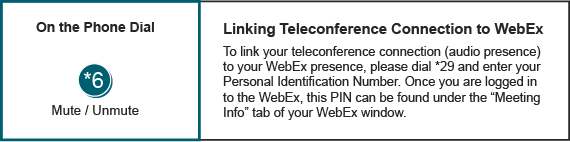 Administrative Items UpdateAdministrative Items UpdateAdministrative Items UpdateAt the next DEDSTF meeting on September 21st, we are looking to finalize the Underground Lines Document. Please review the “Underground Standards Section 8.17.2017 Post-Meeting” document that was posted with the 8/17/17 meeting materials (re-posted with 9/7/17 materials also) and provide any comments by 9/14/17. Following today’s presentation and education on HVDC technology, at the next DEDSTF meeting on September 21st we will be seeking DEDSTF member input to determine the scope of the documentation needed for HVDC Minimum Standards. All interested members are welcome to attend and participate in the discussion. At the next DEDSTF meeting on September 21st, we are looking to finalize the Underground Lines Document. Please review the “Underground Standards Section 8.17.2017 Post-Meeting” document that was posted with the 8/17/17 meeting materials (re-posted with 9/7/17 materials also) and provide any comments by 9/14/17. Following today’s presentation and education on HVDC technology, at the next DEDSTF meeting on September 21st we will be seeking DEDSTF member input to determine the scope of the documentation needed for HVDC Minimum Standards. All interested members are welcome to attend and participate in the discussion. At the next DEDSTF meeting on September 21st, we are looking to finalize the Underground Lines Document. Please review the “Underground Standards Section 8.17.2017 Post-Meeting” document that was posted with the 8/17/17 meeting materials (re-posted with 9/7/17 materials also) and provide any comments by 9/14/17. Following today’s presentation and education on HVDC technology, at the next DEDSTF meeting on September 21st we will be seeking DEDSTF member input to determine the scope of the documentation needed for HVDC Minimum Standards. All interested members are welcome to attend and participate in the discussion. Future Meeting DatesFuture Meeting DatesFuture Meeting DatesSeptember 21, 20179:00 a.m. – 3:00 p.mPJM Conference & Training Center/ WebExOctober 19, 20179:00 a.m. – 3:00 p.mPJM Conference & Training Center/ WebExNovember 16, 20179:00 a.m. – 3:00 p.mPJM Conference & Training Center/ WebExDecember 19, 20179:00 a.m. – 3:00 p.mPJM Conference & Training Center/ WebEx